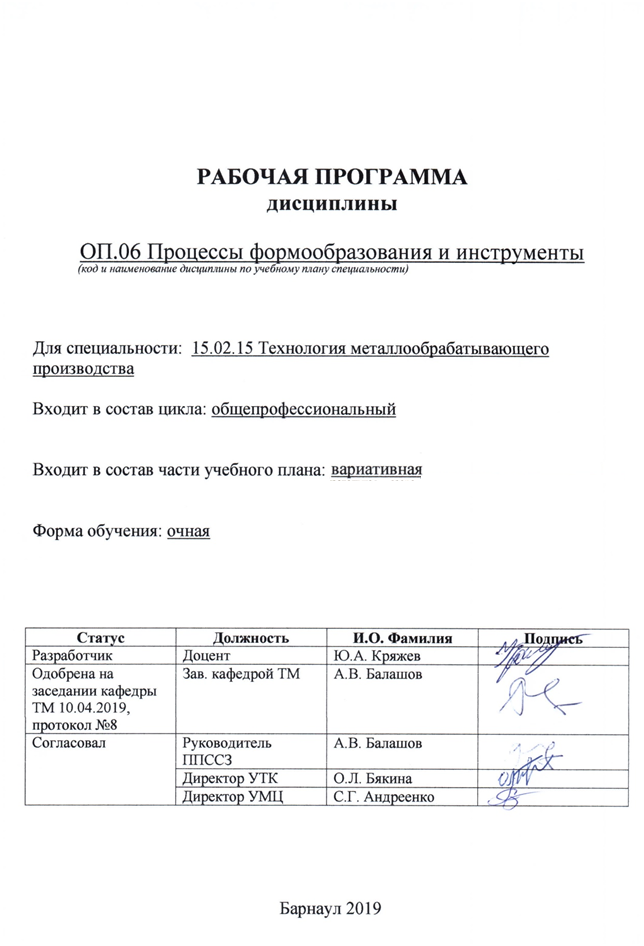 СОДЕРЖАНИЕПРИЛОЖЕНИЕ А (обязательное)Фонд оценочных материалов по дисциплине………………………………………………………………………….25ПРИЛОЖЕНИЕ Б  Методические рекомендации и указания …………………..381 Паспорт рабочей программы дисциплины Процессы формообразования и инструменты1.1  Место учебной дисциплины в структуре основной профессиональной образовательной программы: вариативная часть общепрофессионального цикла.1.2  Цель и планируемые результаты освоения учебной дисциплины: Цель учебной дисциплины – формирование знаний и умений, соответствующих ОК01, ОК02, ОК 03, ОК 04, ОК05, ОК09, ОК10, ПК1.2, ПК 1.4, ПК1.5, ПК1.7, ПК 1.8, ПК2.2, ПК2.4, ПК2.5, ПК 2.7, ПК2.8. ФГОС СПО по специальности:15.02.15 Технология металлообрабатывающего производства.Требования к результатам освоения учебной дисциплины: 2 СТРУКТУРА И СОДЕРЖАНИЕ УЧЕБНОЙ ДИСЦИПЛИНЫ2.1 Объем учебной дисциплины и виды учебной работы2.2 Тематический план и содержание учебной дисциплины Процессы формообразования и инструменты:**Для характеристики уровня освоения учебного материала используются следующие обозначения:ознакомительный  - узнавание ранее изученных объектов, свойств; репродуктивный - выполнение деятельности по образцу, инструкции или под руководством;продуктивный - планирование и самостоятельное выполнение деятельности, решение проблемных задач.3. условия реализации УЧЕБНОЙ дисциплины3.1 Требования к материально-техническому обеспечениюРеализация учебной дисциплины требует наличия учебной аудитории «Процессы формообразования и инструменты»для проведения занятий лекционного типа, семинарского типа (лабораторные занятия, практические занятия, уроки), групповых и индивидуальных консультаций, текущего контроля и промежуточной аттестации. Комплект учебной мебели, рабочее место преподавателя. Технические средства обучения: комплект чертежей по изучаемым темам, комплект учебных плакатов по дисциплине «Процессы формообразования и инструменты», комплект учебных фильмов, набор металлорежущего инструмента, приспособление для настройки инструмента вне станка, инструментальные микроскопы, комплект каталогов металлорежущего инструмента, проектор, экран, 7 персональных компьютеров с подключением  к сети «Интернет» и обеспечением доступа в электронную информационно-образовательную среду организации. Программное обеспечение: Windows 7 Enterprice, SprutCAM v9.0, NCTuner, СпрутТП, MS Office Standard 2007, Компас  - 3D V16, Компас  - 3D V17, MS Access 2007, SolidWorks 2015, TehnoPRO9, Kaspersky End Point Security, Mathcad 15, Matlab 2010b.Лаборатория  «Процессы формообразования и инструменты, технологическое оборудование и оснастка». Технические средства обучения: набор инструмента, универсальный токарный станок, универсальный сверлильный станок, вертикально-фрезерный станок, горизонтально-фрезерный станок, зубодолбежный станок, зубофрезерный станок, поперечно-строгальный станок, плоскошлифовальный станок, заточной станок, универсальные станочные приспособления (3-х кулачковый патрон, станочные тиски для фрезерных работ, цанговые патроны, патроны для крепления фрез, сверл), пневмоцилиндр, гидроцилиндр для привода зажимных приспособлений, набор для компоновки приспособлений, оправки для крепления режущего инструмента на станки с ЧПУ.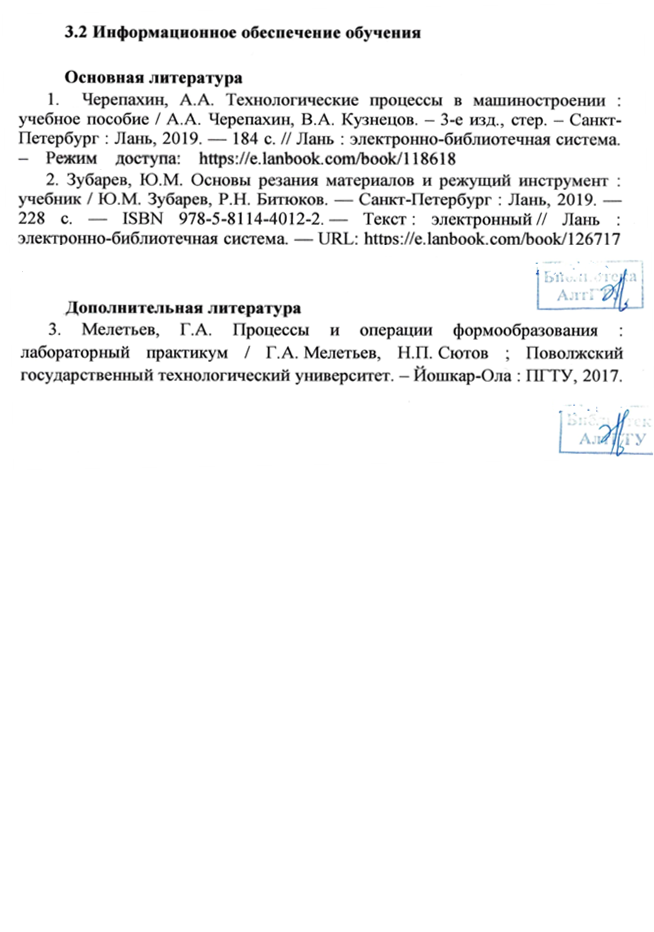 – 63 с. : ил. – Режим доступа: http://biblioclub.ru/index.php?page=book&id=477389 Интернет-ресурсы4. Методы получения заготовок. Сайт studopedia.su [Электронный ресурс].-  Режим доступаhttps://studopedia.su/, свободный.5.  Классификация резцов для токарного станка по металлу, виды, назначение Сайт met-all.  Режим доступа: http://met-all.org/obrabotka/tokarnaya/reztsy-dlya-tokarnogo-stanka-po-metallu.html, свободный.6. Фрезы по металлу: основные виды и их предназначение. Сайт stanok.guru.  Режим доступа: http://stanok.guru/metalloobrabotka/frezernye-raboty/frezy-po-metallu-osnovnye-vidy-i-ih-prednaznachenie.html#hcq=9Bor6Dq, свободный. 7. Сверло по металлу: виды, маркировка, правила выбора, производители Сайт met-all.  Режим доступа: http://met-all.org/oborudovanie/prochee/sverla-po-metallu-kakie-luchshe-vidy-markirovka-vybrat.html, свободный.8. Абразивные материалы и абразивная обработка. Сайт ru.wikipedia.org. Режим доступа:  https://ru.wikipedia.org/wiki/Абразивные_материалы_и_абразивная_обработка, свободный.6. Библиотека машиностроителя http://lib-bkm.ru. 4. Контроль и оценка результатов освоения УЧЕБНОЙ ДисциплиныКонтроль и оценка результатов освоения учебной дисциплины осуществляется преподавателем в процессе проведения практических занятий, тестирования, а также при выполнении студентами индивидуальных заданий, сдаче зачета с оценкой.Лист актуализации рабочей программы дисциплиныПриложение А (обязательное)Федеральное государственное бюджетное образовательное учреждение высшего образования«Алтайский государственный технический университет им. И. И. Ползунова»Университетский технологический колледжФОНД ОЦЕНОЧНЫХ МАТЕРИАЛОВПО ДИСЦИПЛИНЕОП.06 Процессы формообразования и инструментыДля специальности:  15.02.15 Технология металлообрабатывающего производстваФорма обучение: очная                                                                             Барнаул, 2019ПАСПОРТ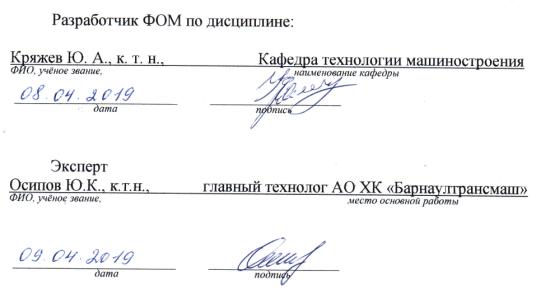 ФОНДА ОЦЕНОЧНЫХ МАТЕРИАЛОВ ПО ДИСЦИПЛИНЕ ОП.06 Процессы формообразования и инструменты1. ФОНД ОЦЕНОЧНЫХ МАТЕРИАЛОВ ТЕКУЩЕГО КОНТРОЛЯ УСПЕВАЕМОСТИВопросы для текущего контроля по разделу 1 «Процессы производства заготовок в машиностроении»:1. Получение заготовок деталей машин методом литья. Сущность процесса. Виды литья. 2, Технологический процесс изготовления литых заготовок в разовых песчаных формах. 3. Литье в разовые формы (свойства смесей, основные и вспомогательные материалы, модели их конструкция, характеристика, виды литниковых систем, опока, ее характеристика, изготовление форм).4. Технологический процесс изготовления разовой песчано-глинистой формы.5. Литье в многократные формы (литье в кокиль, характеристика литейной формы, центробежное литье, его особенности )6. Модельный комплект и опочная оснастка.7. Очистка, обрубка и термическая обработка отливок.8. Особенности формирования отливок в металлической форме.9. Литье под давлением, сущность метода.10. Технологический процесс изготовления отливок литьём по выплавляемым моделям.11. Изготовление литых заготовок в оболочковых формах и по выплавляемым моделям. 12. Изготовление литых заготовок в многократных формах (литье в кокиль, центробежное литье, литье под давлением). 13. Ковка металла (сущность,  инструмент, оборудование, технологический процесс ковки)14. Формообразование методом пластического деформирования (сущность процессов обработки металлов давлением, пластическая деформация, нагрев металла при обработки металлов давлением, факторы, влияющие на пластичность металлов).15. Влияние деформации на структуру и свойства металлов.16. Прокатка. Сущность процесса. Схемы и виды прокатки. Сортамент проката. 17. Волочение. Прессование. Сущность процессов. Применение. 18. Ковка. Сущность процесса. Основные операции ковки. 19. Объемная штамповка. Сущность процесса 20. Листовая штамповка. Сущность процесса. 21. Сварка металлов. Способы сварки, типы сварных соединений.22. Технологический процесс изготовления изделий из  порошков. Порошковые материалы.23. Технологический процесс пайки металла. 24. Склеивание материалов. Область применения, достоинства и недостатки.Вопросы для текущего контроля по разделу 2 «Обработка материалов точением и строганием»:1. Основные методы формообразования при механической обработке резанием.2. Инструментальные материалы, требования, выбор марки инструментального материала.3. Сущность и виды обработки материалов резанием. 4. Углеродистые и легированные инструментальные стали. Химический состав, свойства, марки, применение. 5. Быстрорежущие инструментальные стали. Химический состав, свойства, марки, применение. 6. Металлокерамические твердые сплавы. Химический состав, группы, марки, применение. 7. Минералокерамика. Химический состав, свойства, марки, применение. 8. Сверхтвердые инструментальные материалы. Химический состав, свойства, марки, применение. 9. Инструментальные материалы. Выбор марки материала режущей части инструмента. 10. Износостойкие покрытия. Виды покрытий, состав, назначение. 11. Конструктивные элементы токарного резца. Основные типы токарных резцов. 12. Геометрические элементы токарного резца. Координатные плоскости. Углы резца в главной секущей плоскости. 13. Углы резца в основной плоскости (в плане) и в плоскости резания. 14. Элементы резания и срезаемого слоя при токарной обработке. Основное время. 15. Схемы резания при точении, растачивании. Расчет длины пути, пройденного инструментом 16. Схемы резания при подрезке торца, отрезке, прорезке канавки. Рас-чет длины пути, пройденного инструментом. 17. Стружкообразование. Типы стружек. 18. Тепловыделение при резании металлов. Уравнение теплового ба-ланса. 19. Сопротивление резанию при токарной обработке. Разложение силы на составляющие. Действие сил на резец, заготовку. 20. Эмпирическая формула подсчета главной составляющей силы резания. Анализ формулы. Мощность, затрачиваемая на резание. 21. Эмпирическая формула для определения скорости резания при точении. Анализ формулы. 22. Формы передней поверхности резцов. 23. Порядок назначения режимов резания при точении. 24. Обработка материалов строганием и долблением. Область применения, Схемы резания. Инструмент для строгания и долбления.  Вопросы для текущего контроля по разделу 3 «Обработка материалов сверлением, зенкерованием и развертыванием»:1. Процесс сверления. Типы сверл. 2. Конструктивные и геометрические элементы спирального сверла. 3. Формы заточки сверл. 4. Элементы резания и срезаемого слоя при сверлении Схема. Расчет основного времени. 5. Элементы резания и срезаемого слоя при рассверливании. Схема. Расчет основного времени. 6. Обработка материалов зенкерованием. Назначение. Особенности процесса. 7. Конструктивные элементы зенкера. Конструкции зенкеров. Схема зенкерования. 8. Элементы режимов резания при зенкеровании. Расчет основного времени. 9. Обработка материалов развертыванием. Назначение. Особенности процесса. 10. Конструкции разверток. Схема развертывания. Элементы режимов резания при развертывании. Расчет основного времени. 11. Порядок назначения режимов резания при сверлении. Вопросы для текущего контроля по разделу 4«Обработка материалов фрезерованием»:Процесс фрезерования: применение, основные движения, виды фрезерования и основные типы фрез.Обработка поверхностей цилиндрическими и дисковыми фрезами. Схема обработки.Элементы режимов резания и среза при фрезеровании.Расчет основного (машинного) времени при цилиндрическом и дисковом фрезеровании, расчетные схемы, анализ формулы.Встречное и попутное фрезерование: схемы, характеристика, применение.Схемы, действующие при цилиндрическом фрезеровании на инструмент,  заготовку и станок.Обработка торцовыми и концевыми фрезами: назначение, схемы, обработки.Расчет основного (машинного) времени при торцовом и концевом фрезеровании.Общая классификация фрез. Фрезы с остроконечными зубьями: характеристика, форма зубьев и геометрические элементы. Конструкции цилиндрических и дисковых фрез, выбор элементов конструкции и геометрии зубьев. Конструкции торцовых и концевых фрез,  и их выбор.Затылованные фрезы,  форма и размеры зубьев, заточка. Расчет элементов конструкции затылованной фрезы.  Методика расчета режимов резания при фрезеровании (по практическим работам).Вопросы для текущего контроля по разделу 5 «Резьбонарезание и резьбонакатывание »:1. Методы формообразования резьбы. Резьбонарезные инструменты, их применение.2. Методы формообразования резьбы. Резьбонакатные  инструменты, их применение.3. Процесс резьбонарезания резцами и гребенками, технологические схемы, элементы режима резания, основное время. 4. Резьбовые резцы и гребенки, их типы, конструкция и геометрия.5. Процесс резьбонарезания метчиком: технологическая схема, элементы режима резания, основное время.6. Метчики, их типы, конструкция и геометрические элементы.7. Нарезание резьбы плашками. Конструкция плашки.  8. Нарезание резьбы резьбонарезными головками. Типы головок, их конструкция.  9. Резьбонарезание фрезами.10. Нарезание резьбы резьбовыми фрезами.11. Методика назначения режима резания при резьбонарезании метчиком. Вопросы для текущего контроля по разделу 6  «Зубонарезание»:1. Способы нарезания зубьев зубчатых колес. Метод копирования, метод обкатки: определение, инструменты.2. Нарезание зубьев зубчатых колес дисковыми и пальцевыми модульными фрезами, область применения, схемы обработки, элементы режима резания.3. Нарезание зубьев зубчатых колес червячными фрезами, технологическая схема, элементы режима резания.4. Нарезание зубьев цилиндрических зубчатых колес долбяками; технологическая схема, элементы режима резания. 5. Расчет основного времени  при нарезании зубьев цилиндрических колес червячными фрезами, расчетная схема, анализ формулы расчета (по практическим работам).6. Расчет основного времени  при зубодолблении, расчетная схема, анализ формулы (по практическим занятиям)7. Нарезание конических прямозубых колес зубостроганием, технологическая схема, элементы режима резания.8. Конструкция зубострогального резца, элементы режущей части.9. Нарезание конических колес с дуговыми зубьями, конструкция зуборезной головки.10. Зубодолбежные головки (головки для контурногозубодолбления). 11. Классификация червячных модульных фрез, конструкция сборных червячных фрез. 12. Шевингование зубчатых колес, назначение, инструменты, технологическая схема.13. Методика назначения режима резания при зубодолблении (по практической).14. Зуборезные долбяки, применение, типы конструкции долбяка и геометрические элементы.15. Элементы конструкции червячных фрез для цилиндрических колес, их выбор и расчет.16. Дисковые и пальцевые модульные фрезы: применение, элементы конструкции.Вопросы для текущего контроля по разделу 7«Протягивание»:1. Общая классификация протяжек, особенности протяжек по схеме срезания припуска.2. Конструкция наружных протяжек.3. Режущий инструмент при протягивании, конструкция круглой внутренней протяжки, геометрия зубьев.4. Процесс протягивания, назначение, область применения, особенность протягивания и прошивания.5. Элементы режима резания и среза при протягивании. Основное время .6. Сила резания  и скорость резания V при протягивании, расчет и проверка по станку.7. Расчет элементов конструкции наружней протяжки: исходные данные; подача на зуб, форма и размеры зубьев и канавок, число зубьев.8. Расчет элементов конструкции внутренней протяжки: диаметры, длина, расчет на прочность.Вопросы для текущего контроля по разделу 8«Шлифование»:1. Процессы шлифования, применение и особенности.2.. Абразивные материалы, их свойства и применение.3. Наружное круглое шлифование в центрах, схемы обработки поверхностей, виды шлифования.4. Характеристика абразивных инструментов: зернистость, твердость, структура, связка.5. Внутреннее шлифование: виды, схемы, элементы режима резания, основное время.6. Элементы режима резания и основное время при круглом наружном шлифовании в центрах.8. Бесцентровое наружное шлифование: виды, схемы, элементы режима резания, основное время.9. Плоское шлифование: виды, схемы, элементы режима резания, основное время обработки.10. Доводочная обработка  материалов: суперфиниширование и хонингование поверхности вращения.11. Полирование абразивными шкурками, лентами, пастами, порошками. Полировальные станки и приспособления. Режимы полирования. Вопросы для текущего контроля по разделу 9 «Обработка материалов методами поверхностного пластического деформирования (ППД)»:1. Физическая сущность процесса поверхностного пластического деформирования. Основные термины и определения по ГОСТу. Типовые схемы обкатывания наружных поверхностей вращения роликом или шариком.2. Особенности обкатывания переходных поверхностей (галтелей). Конструкции роликовых и шариковых приспособлений и инструментов для обкатывания и раскатывания.3. Шероховатость поверхности, достигаемая при ППД. Режимы обработки. Определение усилия обкатывания.4. Физическая сущность процесса калибрования отверстий методами пластической деформации. Типовые схемы калибрования отверстий шариком, калибрующей оправкой (дорном), деформирующей протяжкой или прошивкой.5. Геометрия деформирующего элемента инструмента. Режимы обработки и СОТС. Особенности калибрования.6. Геометрия алмазного наконечника. Усилие поджима инструмента к детали и его контроль. Физическая основа процесса упрочняющей обработки поверхностей пластическим деформированием.7. Физическая сущность процесса  (ППД), Основные термины и определения по ГОСТ. Центробежная обработка поверхностей шариками: инструмент, режимы обработки, СОТС.8. Физическая сущность процесса вибрационной обработки методом пластической деформации. Источник вибрации. Режимы обработки, СОТС.9. Применение метчиков - раскатников для формообразования внутренних резьб. Продольное и поперечное накатывание шлицев. Применяемые инструменты. Режимы обработки и СОТС.10. Накатывание рифлений. Накатные ролики. Режимы накатывания и СОТС. Холодное выдавливание. Сущность процесса, применяемое оборудование и инструмент. Режимы обработки и СОТС. Вопросы для текущего контроля по разделу 10«Электрофизические и электрохимические методы обработки»:1. Электроконтактная обработка. Сущность метода, область применения, оборудование, инструмент. Режимы обработки. 2. Электроэрозионная  обработка. Сущность метода, область применения, оборудование, инструмент.3. Электроимпульсная обработка.  Сущность метода, область применения, оборудование, инструмент. Режимы обработки.4. Ультразвуковая обработка. Сущность метода, область применения, оборудование, инструмент. Режимы обработки.5. Сущность электрохимической обработки. Область применения. Конструкция электродов. Рабочие жидкости.6. Электрохимическое фрезерование. Сущность метода. Область применения. Состав рабочей жидкости. 7. Анодно-механическая обработка. Сущность метода, область применения, оборудование, инструмент. Режимы обработки.2. ФОНД ОЦЕНОЧНЫХ МАТЕРИАЛОВ ДЛЯ ПРОМЕЖУТОЧНОЙ АТТЕСТАЦИИРоль процессов формообразования в машиностроении. (ОК 02)Литейное производство. (ОК 04)Обработка материалов давлением. (ОК 04)Сварочное производство. (ОК 04)Основы проектной деятельности при конструировании заготовки. (ОК 04)Документы на государственном и иностранном языке  для выбора метода получения заготовки в зависимости от конкретных условий обработки. (ОК 10)Правила оформления документов и построения устных сообщений по результатам выбора метода получения заготовки. (ОК 05)Способы решения задач по выбору лезвийного инструмента, режимов резания в зависимости от конкретных условий обработки. (ОК 01)Номенклатура информационных источников для поиска лезвийного инструмента, режимов резания. (ОК 02)Документы на государственном и иностранном языке  для выбора режущего инструмента, режимов резания в зависимости от конкретных условий обработки. (ОК 10)Правила оформления документов по результатам выбора лезвийного инструмента, режимов резания в зависимости от конкретных условий обработки. (ОК 05)Информационные технологии в профессиональной деятельности по выбору режущего инструмента. (ОК 09)Основные методы формообразования заготовок. (ПК 1.2)Обработка материалов точением. (ОК 01)Выбор инструмента для разработки и реализации управляющих программ для обработки заготовок на металлорежущем оборудовании. (ПК 1.7, ПК 1.8)Материалы, применяемые для изготовления инструмента. (ПК 1.2)Геометрия токарного резца. (ПК 1.5)Элементы режимов резания при точении. (ОК 03, ПК 1.4)Назначение режимов резания при разработке и реализации управляющих программ для обработки заготовок на металлорежущем оборудовании. (ПК 1.7, ПК 1.8)Физические явления при токарной обработке. (ПК 1.5)Сила резания в процессе токарной обработки. (ПК 1.5)Тепловыделение при резании металлов. (ПК 1.5)Износ и стойкость резца. (ПК 1.5)Процессы строгания и долбления. Инструменты. (ОК 01, ПК 1.2)Обработка материалов сверлением. Инструменты. (ОК 01, ПК 1.2)Сверление отверстий  при сборке изделий. (ПК 2.2, ПК 2.5)Обработка материалов  зенкерованием и развертыванием. Инструменты. (ОК 01, ПК 1.2)Режимы резания при сверлении, зенкеровании и развертывании. (ОК 03, ПК 1.4)Обработка материалов фрезерованием. Инструменты. (ОК 01, ПК 1.2)Режимы резания при фрезеровании. (ОК 03, ПК 1.4)Процесс резьбонарезания. Инструменты для нарезания резьбы. (ОК 01, ПК 1.2)Нарезание резьбы при сборке изделий. (ПК 2.2, ПК 2.5)Методы нарезания зубьев. (ОК 01, ПК 1.2)Режимы резания при зубонарезании. (ОК 03, ПК 1.4)Процесс протягивания. Режимы резания при протягивании. (ОК 03, ПК 1.4)Шлифование. (ОК 01, ПК 1.2)Абразивные инструменты. (ОК 01, ПК 1.2)Режимы резания при шлифовании. (ОК 03, ПК 1.4)Доводочные процессы. (ОК 01, ПК 1.2)Обработка материалов методами пластического деформирования. (ОК 01, ПК 1.2)Электрофизические и электрохимические методы обработки. (ОК 01, ПК 1.2)Финишная обработка металла при проведении слесарных работ. (ПК 2.2, ПК 2.5)Методы механической обработки материалов, применяемые при сборке проектируемого узла. (ПК 2.4)Выбор инструмента для разработки и реализации управляющих программ для автоматизированной сборки узлов или изделий на автоматизированном сборочном оборудовании. (ПК 2.7, ПК 2.8)Критерии оценкиПриложение БМЕТОДИЧЕСКИЕ РЕКОМЕНДАЦИИ И УКАЗАНИЯ МЕТОДИЧЕСКИЕ РЕКОМЕНДАЦИИ ПРИ ПОДГОТОВКЕ СООБЩЕНИЯ  (ДОКЛАДА)Целью сообщения является краткое корректное и обоснованное раскрытие актуальной темы, на основе применения современной методологии, ознакомление с первоисточниками и изложение собственного отношения к рассматриваемой проблеме. В сообщении должно быть продемонстрировано умение сосредоточиться и углубиться в теме, классифицировать различные подходы к ней, отношение к интерпретациям, оперировать научно-техническим  категориальным аппаратом, излагать собственное понимание проблемы.Тема сообщения выбирается двумя  обучающимися (подгруппа)  из предложенного перечня или может быть определена индивидуально при условии предварительного согласования с преподавателем. Критерий один - научный интерес обучающихся в направлении «Процессы формообразования и инструменты».Содержание сообщения (доклада) приобретает определенную основательность, если происходит не только обоснование актуальности проблемы, но и приводится «история вопроса». Для обоснованного анализа необходима работа с первоисточником, периодическими изданиями и научно-технической литературой. Необходимо  использование записей и слайдов. Структура сообщения (доклада) должна  быть обоснованна, логична, соответствовать проведенной работе с первоисточником, содержать его выдержки. Сообщение должно быть отрепетировано заранее и придерживаться регламентированного времени: 10-15 минут на защиту сообщения и его обсуждение. При защите может использоваться презентация – не более 10 слайдов.При оценке сообщения учитываются следующие критерии:соответствие темы содержанию, достаточность привлеченных к рассмотрению источников, аналитичность работы, методологическая корректность, наличие собственного взгляда, обоснованность выводов, логичность построения, использование понятийного аппарата, организационный регламент. Примерный перечень тем для сообщений:Специальные методы литья в машиностроении;Художественное литьё;Изготовление специального проката в машиностроении;Методы прототипирования  при изготовлении литейных моделей и форм;Методы порошковой металлургии при изготовлении режущих инструментов;Перспективы развития способов сварки и совершенствования технологии       сварочного производства;Современные методы формообразования при точении;Современные методы формообразования при обработке отверстий;Современные методы формообразования при зубообработке;Современные методы формообразования при образовании резьбы;Аддитивные технологии в машиностроении;Перспективы развития инструментальной промышленности.Критерии и показатели, используемые при оценивании  сообщенияОценивание сообщенияСообщение оценивается по 100 балльной шкале, баллы переводятся в оценки успеваемости следующим образом: • 86 – 100 баллов – «отлично»; • 70 – 85 баллов – «хорошо»; • 50 – 69 баллов – «удовлетворительно;• менее 50 баллов – «неудовлетворительно». МЕТОДИЧЕСКИЕ РЕКОМЕНДАЦИИ ПО УСВОЕНИЮ УЧЕБНОГО МАТЕРИАЛАДисциплина «Процессы формообразования и инструменты» имеет общепрофессиональное  значение для студентов всех технических специальностей.Дисциплина обеспечивает подготовку специалистов, призванных «выбирать способы резания материалов и оптимальные условия его осуществления, обеспечивая надежное получение изделий требуемого качества с наибольшей эффективностью формообразования его поверхностей».В машиностроении применяют различные виды формообразующей обработки материалов: литье, давление, резание, а также сварку и др.. Развитию формообразования с использованием различных операций обработки, связанных с удалением поверхностного слоя материала резанием способствовало повышение требований к качеству изделий. Только формообразование поверхностей резанием обеспечивает их наивысшее качество, уступая иногда по производительности другим видам обработки.Дисциплина «Процессы формообразования  и инструменты» имеет в своём содержании логическое обобщение совранных фактов, связанных с методами получения заготовок и резанием конструкционных материалов, отражающих общие  закономерности и имеющих существенное значение для практики. Практика различных кинематических схем (операций) формообразования поверхностей деталей машин содержит методы решения задач оптимизации условий механической обработки изделий машиностроения.Целью дисциплины является получение знаний о современных процессах формирования деталей, о теории и практике расчетов режимов резания материалов, обеспечивающих наивысшую производительность процессов, требуемое качество изделий и экономичность обработки.В результате изучения дисциплины обучающийся  должен освоить изучение основных технологических процессов: получения заготовок в машиностроении; обработки материалов резанием; изучение методик расчетов режимов резания различных процессов формообразования деталей; изучение физико-химических методов обработки материалов.Изучение данной дисциплины в значительной степени зависит от умения самостоятельно мыслить, читать, критически оценивать изученное. В процессе изучения дисциплины «Процессы формообразования и инструменты» обучающийся имеет возможность преодолеть культурную и техническую безграмотность, научиться монологически и диалогически говорить на общепрофессиональные  темы на основании полученных знаний, что, несомненно, зависит и от общенаучной эрудиции обучающегося, приобретенной в процессе изучения школьных программ, но и связано с дальнейшим изучением всех дисциплин общепрофессионального учебного цикла и предметов профессиональной подготовки.Дисциплина «Процессы формообразования и инструменты» направлена на овладение обучающимся знаний и умений по решению задач профессиональной деятельности, применительно к процессам изготовления деталей в машиностроении. Кроме того, уроки и практические занятия направлены на раскрытие интеллектуального потенциала личности, формировании рационально обоснованного мировоззрения, позволяющего ориентироваться среди основных реальностей и ценностей жизни, обретении жизнеутверждающей системы убеждений, которая поможет найти студенту как личности свое место в мире и будет способствовать его духовному росту, активной гражданской позиции.Содержание дисциплины представлено в дидактических единицах, по итогам изучения которых предусмотрен промежуточный контроль (опрос на практических занятиях, проверка домашнего задания (контрольная работа), сообщение). Каждый раздел представлен определенным количеством тем, изучение которых предполагает текущий контроль знаний студентов. Итоговая аттестация представляет -  зачёт с оценкой.Для подготовки к зачёту, практическим занятиям необходимо изучать предложенную литературу, а также выполнять упражнения в указанном учебном пособии, что позволит оптимально усвоить изучаемые вопросы и овладеть вышеуказанными компетенциями на уровне  - навыков мышления и действия.МЕТОДИЧЕСКИЕ УКАЗАНИЯ ОБУЧАЮЩИМСЯ ПО ПОДГОТОВКЕ К ПРАКТИЧЕСКИМ ЗАНЯТИЯМ Практические занятия - одна из основных форм организации учебного процесса, представляющая собой коллективное обсуждение студентами теоретических вопросов под руководством преподавателя.Цель практических занятий заключается в закреплении лекционного материала по наиболее важным темам и вопросам курса, умений работы с учебной и научной литературой, энциклопедиями и первоисточниками.На практических занятиях желательны дискуссии, коллективные обсуждения возникших проблем и путей их разрешения. Могут быть заслушаны сообщения студентов. Именно здесь студенты познают азы монологического и диалогического говорения, учатся критически оценивать изученное и участвовать в организованном споре. Кроме всего прочего, практические занятия являются формой контроля преподавателя за учебным процессом в группе, успеваемостью и отношением к учебе каждого студента. Студенты работают над моделированием отдельных содержательных разделов курса, принимают участие в обсуждении, выполняют домашние задания, готовят и защищают сообщения.Подготовка к практическим занятиям включает в себя следующее:- обязательно ознакомиться с домашним заданием, в котором содержатся основные вопросы, выносимые на обсуждение на предстоящем практическом занятии;- изучить конспекты лекций, соответствующие разделы учебника;-законспектировать первоисточники, выписать основные термины и выучить их;- по необходимости изучить дополнительную литературу по теме занятия, делая при этом необходимые выписки, которые понадобятся при обсуждении на практических занятиях;- постараться сформулировать свое мнение по каждому вопросу и аргументировано его обосновать;- следует записывать возникшие во время самостоятельной работы с учебниками и научной литературой вопросы, чтобы затем на практическом занятии обсудить их в группе;- по необходимости следует обращаться за консультацией к преподавателю.Итак, в ходе подготовки к практическому занятию студентам следует внимательно ознакомиться с планом, вопросами, вынесенными на обсуждение, досконально изучить соответствующий лекционный материал, предлагаемую учебную методическую и научную литературу, необходимые словари и первоисточники. Обращение студентов к первоисточникам, хрестоматийным выдержкам позволяет в значительной мере углубить проблему, что разнообразит процесс ее обсуждения.С другой стороны, студентам следует помнить, что обучаемый должен не просто воспроизводить сумму полученных знаний по заданной теме, но и творчески переосмыслить существующее в современной науке   подходы к пониманию тех или иных проблем, явлений, событий продемонстрировать и убедительно аргументировать собственную позицию.В целом же активное заинтересованное участие студентов в практической работе способствует более глубокому изучению содержания курса «Процессы формообразования и инструменты», положительно сказывается на его успеваемости, личностном самосознании и культуре обучающегося.МЕТОДИЧЕСКИЕ УКАЗАНИЯ ОБУЧАЮЩИМСЯ ПО ПОДГОТОВКЕ К ЛАБОРАТОРНЫМ РАБОТАМ          Лабораторные работы представляют одну из форм освоения теоретического материала с одновременным формированием практических навыков в изучаемой дисциплине. Их назначение – углубление проработки теоретического материала, формирование практических навыков путем регулярной и планомерной самостоятельной работы студентов на протяжении всего курса. Процесс подготовки к лабораторным работам включает изучение нормативных документов, обязательной и дополнительной литературы по рассматриваемому вопросу. Непосредственное проведение лабораторной работы предполагает:  изучение теоретического материала по теме лабораторной работы (по вопросам изучаемой темы);  выполнение необходимых расчетов и экспериментов; оформление отчета с заполнением необходимых таблиц, построением графиков, подготовкой выводов по проделанным экспериментам и теоретическим расчетам;  по каждой лабораторной работе проводится контроль: проверяется содержание отчета, проверяется усвоение теоретического материала. Контроль усвоения теоретического материала является индивидуальным.  МЕТОДИЧЕСКИЕ УКАЗАНИЯ ОБУЧАЮЩИМСЯ ПО ПОДГОТОВКЕ К  ДОКЛАДУ, ПРЕЗЕНТАЦИИ       Доклад (сообщение) – письменная работа объемом 8–10 страниц. Это краткое и точное изложение сущности какого-либо вопроса, темы. Тему доклада (сообщения) обучающиеся  выбирают из предложенных преподавателем или могут предложить свой вариант. В докладе (сообщении) нужны развернутые аргументы, рассуждения, сравнения. Содержание темы излагается объективно от имени обучающегося. Функции доклада (сообщении). Информативная, поисковая, справочная, сигнальная, коммуникативная. Степень выполнения этих функций зависит от содержательных и формальных качеств сообщения и для каких целей их используют. Требования к языку доклада. Должен отличаться точностью, краткостью, ясностью и простотой. Структура доклада (сообщения). 1. Титульный лист (заполняется по единой форме. 2. Оглавление (на отдельной странице). Указываются названия всех разделов (пунктов плана) сообщения  и номера страниц, указывающие начало этих разделов в тексте доклада (сообщения). 3. Введение. Аргументируется актуальность исследования, т.е. выявляется практическое и теоретическое значение данного исследования. Далее констатируется, что сделано в данной области предшественниками, перечисляются положения, которые должны быть обоснованы. Обязательно формулируются цель и задачи доклада.Требование к студентам по подготовке и презентации сообщения (доклада) на занятиях по дисциплине. 1. Доклад-это сообщение по заданной теме, с целью внести знания из дополнительной литературы, систематизировать материл, проиллюстрировать примерами, развивать навыки самостоятельной работы с научной литературой, познавательный интерес к научному познанию. 2. Тема доклада должна быть согласованна с преподавателем и соответствовать теме занятия. 3. Материалы при его подготовке, должны соответствовать научно-методическим требованиям колледжа и быть указаны в докладе. 4. Необходимо соблюдать регламент, оговоренный при получении задания. 5. Иллюстрации должны быть достаточными, но не чрезмерными. 6. Работа студента над докладом-презентацией включает отработку навыков ораторства и умения организовать и проводить диспут. 7. Студент в ходе работы по презентации доклада, отрабатывает умение ориентироваться в материале и отвечать на дополнительные вопросы слушателей. 8. Студент в ходе работы по презентации доклада, отрабатывает умение самостоятельно обобщить материал и сделать выводы в заключении. 9. Докладом также может стать презентация реферата студента, соответствующая теме занятия. 10. Студент обязан подготовить и выступить с докладом в строго отведенное время преподавателем и в установленный срок. Инструкция докладчикам и содокладчикам. Докладчики и содокладчики - основные действующие лица. Они во многом определяют содержание, стиль, активность данного занятия. Сложность в том, что докладчики и содокладчики должны знать и уметь очень многое:  сообщать новую информацию использовать технические средства  знать и хорошо ориентироваться в теме всей презентации (семинара)  уметь дискутировать и быстро отвечать на вопросы четко выполнять установленный регламент: докладчик - 10 мин.; содокладчик - 5 мин.; дискуссия - 10 мин иметь представление о композиционной структуре доклада. Необходимо помнить, что выступление состоит из трех частей: вступление, основная часть и заключение. Вступление помогает обеспечить успех выступления по любой тематике. Вступление должно содержать: - название презентации (доклада) - сообщение основной идеи - современную оценку предмета изложения - краткое перечисление рассматриваемых вопросов - живую интересную форму изложения - акцентирование оригинальности подхода Основная часть, в которой выступающий должен глубоко раскрыть суть затронутой темы, обычно строится по принципу отчета. Задача основной части - представить достаточно данных для того, чтобы слушатели и заинтересовались темой и захотели ознакомиться с материалами. При этом логическая структура теоретического блока не должны даваться без наглядных пособий, аудио-визуальных и визуальных материалов. Заключение - это ясное четкое обобщение и краткие выводы, которых всегда ждут слушатели.МЕТОДИЧЕСКИЕ УКАЗАНИЯ ОБУЧАЮЩИМСЯ ПО РАБОТЕ С КОНСПЕКТОМ ЛЕКЦИЙ        Просмотрите конспект сразу после занятий. Пометьте материал конспекта лекций, который вызывает затруднения для понимания. Попытайтесь найти ответы на затруднительные вопросы, используя предлагаемую литературу. Если самостоятельно не удалось разобраться в материале, сформулируйте вопросы и обратитесь на текущей консультации или на ближайшей лекции за помощью к преподавателю. Каждую неделю рекомендуется отводить время для повторения пройденного материала, проверяя свои знания, умения и навыки по контрольным вопросам.  МЕТОДИЧЕСКИЕ УКАЗАНИЯ ОБУЧАЮЩИМСЯ ПО ПОДГОТОВКЕ К  ЗАЧЁТУ С ОЦЕНКОЙ        Студенты сдают зачет с оценкой  в конце теоретического обучения. К зачету  допускается студент, выполнивший в полном объеме задания, предусмотренные в рабочей программе. В случае пропуска каких-либо видов учебных занятий по уважительным или неуважительным причинам студент самостоятельно выполняет и сдает на проверку в письменном виде общие или индивидуальные задания, определяемые преподавателем. Зачет  по теоретическому курсу проходит в устной или письменной форме (определяется преподавателем) на основе перечня вопросов, которые отражают содержание действующей рабочей программы учебной дисциплины. Студентам рекомендуется:  готовиться к зачету  в группе (два-три человека);  внимательно прочитать вопросы к зачету ; составить план ответа на каждый вопрос, выделив ключевые моменты материала;  изучив несколько вопросов, обсудить их с однокурсниками.Ответ должен быть аргументированным. Результаты сдачи зачетов оцениваются отметкой «зачтено» или «незачтено». Результаты сдачи экзаменов оцениваются отметкой «отлично», «хорошо», «удовлетворительно» или «неудовлетворительно».МЕТОДИЧЕСКИЕ СОВЕТЫ ПРЕПОДАВАТЕЛЮ ПО ПОДГОТОВКЕ И ПРОВЕДЕНИЮ ЛЕКЦИЙТрадиционно подготовка академической лекции предполагает определение цели изучения материала по данной теме; составление плана изложения материала; - определение основных понятий темы;  подбор основной литературы к теме.При подготовке лекции важно временное планирование, определение четко по времени каждой структурной часть лекции и строгое выполнение этого времени в аудитории. Чтобы загруженность материалов вопросами плана лекции была равномерной, необходимо уже при этой работе определять места с отсылкой к самостоятельному изучению студентами части материала или повторения проблемы, вынесенной в лекцию.При планировании лекционных вопросов необходимо хорошо продумать и четко обозначить связки между располагаемым в них материалом, чтобы лекция получилась логически выстроенной и органичной. Часть материала рационально давать через схемы, начерченные (лучше заранее) на доске. Схемы можно использовать для лучшего усвоения, например, вопросов об онтологических или познавательных структурах философских теорий. При этом необходимо помнить, что схема несет большую смысловую нагрузку и выстраивать ее необходимо продуманно и четко. В идеале, разумеется, необходимо использовать современные технические средства обучения, там, где позволяет оборудованная аудитория. На доску целесообразно вынести основные термины и понятия темы.Читая лекцию, желательно разделять в тексте вопросы плана, чтобы у студентов в конспекте выстроилась четкая структура материала, чтобы легче было ориентироваться в конспекте при подготовке к практическим занятиям и экзамену. Содержание вынесенных на доску основных терминов и понятий по ходу лекции необходимо обязательно раскрыть.Основные положения и выводы лекции рекомендуется повторять, ибо они и есть каркас любого конспекта. Интонации голоса лектора должны быть рассчитаны на помещение и акустику лекционной аудитории, дикция четкая, размеренная. В лекционном материале должна быть обозначена практическая связь темы с жизнедеятельностью человеческого субъекта, особенно с современностью.Закончить лекцию рекомендуется хорошо продуманным четким выводом.1 ПАСПОРТ РАБОЧЕЙ ПРОГРАММЫ ДИСЦИПЛИНЫ …………………………3Место учебной дисциплины в структуре основной профессиональной образовательной программы…………………………………………………………..3Цель и планируемые результаты освоения учебной дисциплины……….…...32 СТРУКТУРА и  содержание УЧЕБНОЙ ДИСЦИПЛИНЫ…………………..72.1 Объем учебной дисциплины и виды учебной работы……………………………72.2 Тематический план и содержание учебной дисциплины ………………………..83 условия реализации  учебной дисциплины……………………….203.1 Требования к материально-техническому обеспечению………………………..203.2 Информационное обеспечение обучения. Перечень рекомендуемыхучебных изданий, Интернет-ресурсов, дополнительной литературы……………...214 Контроль  и  оценка  результатов  Освоения  учебной…………22дисциплиныКод компетенцииФормулировка компетенцииВ результате изучения  дисциплиныобучающиеся должны:В результате изучения  дисциплиныобучающиеся должны:Код компетенцииФормулировка компетенциизнатьуметьОК 01.Выбирать способы решения задач профессиональной деятельности, применительно к различным контекстамспособы решения задач по выбору лезвийного инструмента, режимов резания в зависимости от конкретных условий обработки.пользоваться нормативно-справочной документацией по выбору лезвийного инструмента, режимов резания в зависимости от конкретных условий обработки.ОК 02.Осуществлять поиск, анализ и интерпретацию информации, необходимой для выполнения задач профессиональной деятельностиноменклатуру информационных источников для поиска лезвийного инструмента, режимов резания.осуществлять поиск лезвийного инструмента, режимов резания.ОК 03.Планировать и реализовывать собственное профессиональное и личностное развитиесодержание актуальной нормативной документации по выбору лезвийного инструмента, режимов резания в зависимости от конкретных условий обработки; современную научную и профессиональную терминологию по технологиям механической, физико-технической обработки материалов.определять актуальность нормативной документации по выбору лезвийного инструмента, режимов резания в зависимости от конкретных условий обработки; применять современную научную профессиональную терминологию по технологиям механической, физико-технической обработки материалов.ОК 04.Работать в коллективе и команде, эффективно взаимодействовать с коллегами, руководством, клиентамиосновы проектной деятельности при конструировании заготовки или режущего инструмента.взаимодействовать с коллегами, руководством при выборе метода получения заготовки, конструкции лезвийного инструмента, режимов резания в зависимости от конкретных условий обработки.ОК 05.Осуществлять устную и письменную коммуникацию на государственном языке с учетом особенностей социального и культурного контекстаправила оформления документов и построения устных сообщений по результатам выбора метода получения заготовки, конструкции лезвийного инструмента, режимов резания в зависимости от конкретных условий обработки.грамотно излагать свои мысли и оформлять документы на государственном языке по результатам выбора метода получения заготовки, конструкции лезвийного инструмента, режимов резания в зависимости от конкретных условий обработки.ОК 09.Использовать информационные технологии в профессиональной деятельности.информационные технологии в профессиональной деятельности, в том числе с использованием справочных баз  данных систем автоматизированного проектирования.использовать онлайн программы для выбора метода получения заготовки, конструкции режущего инструмента, режимов резания в зависимости от конкретных условий обработки, в том числе с использованием Интернет - каталогов фирм  изготовителей режущего инструмента и инструментальной оснастки.ОК 10.Пользоваться профессиональной документацией на государственном и иностранном языках.правила оформления документов  на государственном и иностранном языке, построения устных сообщений по результатам выбора метода получения заготовки, конструкции  инструмента, режимов резания .использовать  документы на государственном и иностранном языке  для выбора метода получения заготовки, конструкции режущего инструмента, режимов резания в зависимости от конкретных условий обработки.ПК 1.2.Осуществлять сбор, систематизацию и анализ информации для выбора оптимальных технологических решений, в том числе альтернативных в соответствии с принятым процессом выполнения своей работы по изготовлению деталейосновные методы формообразования заготовок;материалы, применяемые для изготовления лезвийного инструмента;Виды лезвийного инструмента и область его применения;стандарты, методики и инструкции, требуемые для выбора оптимального  лезвийного инструмента, режимов резания.определять необходимую для выполнения работы информацию для выбора оптимального  лезвийного инструмента, режимов резания.ПК 1.4.Осуществлять выполнение расчетов параметров механической обработки и аддитивного производства в соответствии с принятым технологическим процессом согласно нормативным требованиям, в том числе с использованием систем автоматизированного проектированияметодику расчета режимов резания и норм времени на операции металлорежущей обработки;основы теории обработки металлов.производить расчет режимов резания, штучного времени при различных видах обработки.ПК 1.5.Осуществлять подбор конструктивного исполнения инструмента, материалов режущей части инструмента, технологических приспособлений и оборудования в соответствии с выбранным технологическим решением, в том числе с использованием систем автоматизированного проектирования.методы   определения физико-механических свойств режущего инструмента в процессе обработки машиностроительных изделий, в том числе знать существующие методики автоматизированного расчёта и испытаний режущих инструментов, особенности реализации этих методик на различных этапах эксплуатации и изготовления режущего инструмента в условиях машиностроительного производства.определять физико-механические свойства материала металлорежущего инструмента, в том числе уметь проводить подбор по Интернет-базам данных конструктивно-геометрических параметров  режущего инструмента с нахождением эффективных экономических решений. Уметь правильно определить лучшие для данных условий обработки конструктивные элементы режущего инструмента и создавать оптимальную их конструкцию, учитывая условия эксплуатации.ПК 1.7.Осуществлять разработку и применение управляющих программ для металлорежущего или аддитивного оборудования в целях реализации принятой технологии изготовления деталей на механических участках машиностроительных производств, в том числе с использованием систем автоматизированного проектирования.элементы проектирования заготовок;основные технологические параметры производства и методики их расчёта, в том числе режимов резания и штучного времени.рассчитывать технологические параметры процесса производства, режимы резания, штучное время.ПК 1.8.Осуществлять реализацию управляющих программ для обработки заготовок на металлорежущем оборудовании или изготовления на аддитивном оборудовании в целях реализации принятой технологии изготовления деталей на механических участках машиностроительных производств в соответствии с разработанной технологической документацией.основные методы обработки металлов резанием.рационально использовать автоматизированное оборудование в каждом конкретном, отдельно взятом производстве путём правильного выбора лезвийного инструмента и назначения режимов резания.ПК 2.2.Осуществлять сбор, систематизацию и анализ информации для выбора оптимальных технологических решений, в том числе альтернативных в соответствии с принятым процессом выполнения своей работы по сборке узлов или изделийоборудование и инструменты механической обработки деталей для сборочных работ.выбирать оптимальные технологические решения на основе актуальной нормативной документации и в соответствии с принятым процессов сборки.ПК 2.4.Осуществлять выполнение расчетов параметров процесса сборки узлов или изделий в соответствии с принятым технологическим процессом согласно нормативным требованиям, в том числе с использованием систем автоматизированного проектирования.методы механической обработки материалов, которые могут применятся при сборке проектируемого узларассчитывать параметры процессов механической обработки материалов, которые могут применятся при сборке узлов или изделий согласно требованиям нормативной документации.ПК 2.5.Осуществлять подбор конструктивного исполнения сборочного инструмента, материалов исполнительных элементов инструмента, приспособлений и оборудования в соответствии с выбранным технологическим решением, в том числе с использованием систем автоматизированного проектированиявиды лезвийного инструмента и область его применения.выбирать режущие инструменты, которые могут применятся при сборке узлов или изделий.ПК 2.7.Осуществлять разработку управляющих программ для автоматизированного сборочного оборудования в целях реализации принятой технологии сборки узлов или изделий на сборочных участках машиностроительных производств, в том числе с использованием систем автоматизированного проектированияосновные технологические параметры производства и методики их расчёта, в том числе режимов резания и штучного времени.рассчитывать технологические параметры процесса производства, режимы резания, штучное время.ПК 2.8.Осуществлять реализацию управляющих программ для автоматизированной сборки узлов или изделий на автоматизированном сборочном оборудовании в целях реализации принятой технологии сборки узлов или изделий на сборочных участках машиностроительных производств в соответствии с разработанной технологической документацией.основные методы обработки металлов резанием.рационально использовать автоматизированное оборудование в каждом конкретном, отдельно взятом производстве путём правильного выбора лезвийного инструмента и назначения режимов резания.Вид учебной работыОбъем часовпо видам учебной работыОбщий объем учебной нагрузки:87Работа обучающихся во взаимодействии с преподавателем: 78в том числе:лекционные занятия33уроки16практические занятия17лабораторные работы8консультации4Самостоятельная работа обучающихся7в том числе:Изучение литературы  по темам разделов 2-5Подготовка к защите сообщений (докладов).Подготовка к зачёту с оценкой223Промежуточная аттестация в форме зачета с оценкой2Наименование разделов и темСодержание учебного материала (лекции и уроки), практические и лабораторные занятия, самостоятельная работа обучающихсяОбъёмчасовУровень освоения1234Раздел 1. Процессы производства заготовок в машиностроении Раздел 1. Процессы производства заготовок в машиностроении Тема 1.1. Роль процессов формообразования в машиностроенииСодержание учебного материала 2Репродуктивный**Тема 1.1. Роль процессов формообразования в машиностроении1. Классификация видов формообразования: обработка резанием, обработка методом пластического деформирования, обработка электрофизическими и электромеханическими методами, горячая обработка, лазерная и плазменная обработка2Репродуктивный**Тема 1.1. Роль процессов формообразования в машиностроении2. Роль процессов формообразования в цикле производства деталей машин.Развитие науки и практики формообразования деталей в машиностроении.2Репродуктивный**Тема 1.1. Роль процессов формообразования в машиностроении3. Содержание учебной дисциплины «Процессы формообразования и инструменты» и связь ее с другими дисциплинами учебного плана подготовки техника.2Репродуктивный**Тема 1.2. Литейное производство(ЛП)Содержание учебного материала 2РепродуктивныйТема 1.2. Литейное производство(ЛП)1. Литейное производство, его роль в машиностроении. Производство отливок в разовых песчано-глинистых формах.2РепродуктивныйТема 1.2. Литейное производство(ЛП)2. Модельный комплект, его состав и назначение. Формовочные и стержневые смеси.2РепродуктивныйТема 1.2. Литейное производство(ЛП)3. Литье в кокиль, центробежное литье, литье под давлением, литье в оболочковые формы, литье по выплавляемым моделям.2Репродуктивный Тема 1.3. Обработка материалов давлением (ОМД)Содержание учебного материала2Репродуктивный Тема 1.3. Обработка материалов давлением (ОМД)1. Обработка давлением. Понятие о пластической деформации. Влияние различных факторов на пластичность. Виды обработки металлов давлением.2Репродуктивный Тема 1.3. Обработка материалов давлением (ОМД)2. Прокатное производство. Понятие о продольной, поперечной и поперечно-винтовой прокатке. 2Репродуктивный Тема 1.3. Обработка материалов давлением (ОМД)3. Прессование и волочение: прямое и обкатное прессование. Свободная ковка: ручная и машинная, область применения, виды штамповки, типы штампов, материал для их изготовления. Листовая штамповка. Специальные способы обработки давлением.2Репродуктивный Тема 1.3. Обработка материалов давлением (ОМД)Практическое занятие: «Выбор вида заготовки (метод литья, метод штамповки, из листового проката, из профильного проката)»3ПродуктивныйТема 1.4. Сварочное производство(СП) и порошковая металлургия (ПМ)Содержание учебного материала 2РепродуктивныйТема 1.4. Сварочное производство(СП) и порошковая металлургия (ПМ)1. Сварка металлов, способы сварки, типы сварных соединений и швов, электрическая дуга, электроды, технология ручной электродуговой сварки. 2РепродуктивныйТема 1.4. Сварочное производство(СП) и порошковая металлургия (ПМ)2. Сварка под флюсом. Понятие о сварке в среде защитных газов. Газовая и контактная сварка.2РепродуктивныйТема 1.4. Сварочное производство(СП) и порошковая металлургия (ПМ)3. Свариваемость. Факторы, влияющие на свариваемость металла. Особенности сварки чугуна и сплавов цветных металлов.2РепродуктивныйТема 1.4. Сварочное производство(СП) и порошковая металлургия (ПМ)4. Пайка. Виды припоя и их марки по ГОСТу. Технологический процесс пайки металла.2РепродуктивныйТема 1.4. Сварочное производство(СП) и порошковая металлургия (ПМ)5. Основные виды брака при сварке и пайке металлов. Специальные виды сварки.Склеивание.2РепродуктивныйТема 1.4. Сварочное производство(СП) и порошковая металлургия (ПМ)6. Технология производства изделий из порошков. Порошковые материалы.2РепродуктивныйРаздел 2.  Обработка материалов точением и строганием Раздел 2.  Обработка материалов точением и строганием Тема 2.1    Инструменты формообразованияСодержание учебного материала (урок):1РепродуктивныйТема 2.1    Инструменты формообразования1. Инструменты формообразования в машиностроении для процесса механической обработки (точение, сверление, фрезерование и т.п.) металлических и неметаллических материалов. 1РепродуктивныйТема 2.1    Инструменты формообразования2. Инструментальные материалы и требования к ним, выбор марки инструментального материала.1РепродуктивныйТема 2.1    Инструменты формообразования3. Изготовление цельных твердосплавных инструментов из пластифицированного полуфабриката.1РепродуктивныйТема 2.1    Инструменты формообразования4. ГОСТы на формы пластинок, вставок из твердого сплава и минералокерамики, искусственного алмаза и кубического нитрида бора. Износостойкие покрытия 1РепродуктивныйТема 2.2. Процесс точения. Геометрия токарного резцаСодержание учебного материала2РепродуктивныйТема 2.2. Процесс точения. Геометрия токарного резца1. Основы механики работы режущего клина: резец - разновидность клина. Резец - простейший типовой режущий инструмент.2РепродуктивныйТема 2.2. Процесс точения. Геометрия токарного резца2. Определение конструктивных элементов резца: рабочая часть (головка), тело - крепежная часть резца (державка, стержень), лезвие, передняя поверхность лезвия.2РепродуктивныйТема 2.2. Процесс точения. Геометрия токарного резца3. Главная и вспомогательная задние поверхности лезвия, режущая кромка, ленточка лезвия, фаска лезвия, вершина лезвия, радиус при вершине резца. Исходные плоскости для изучения геометрии резца по ГОСТ 25762-83.2РепродуктивныйТема 2.2. Процесс точения. Геометрия токарного резца4. Углы лезвия резца и плоскости. Влияние углов резца на процесс резания. Числовые значения углов для типовых резцов. Влияние установки резца на процесс резания. Основные типы токарных резцов.2РепродуктивныйТема 2.2. Процесс точения. Геометрия токарного резца5. Приборы и инструменты для измерения статических углов резца.2РепродуктивныйТема 2.2. Процесс точения. Геометрия токарного резца6. Общая классификация токарных резцов по конструкции, технологическому назначению, направлению движения подачи.2РепродуктивныйТема 2.2. Процесс точения. Геометрия токарного резца7. Формы передней поверхности лезвия резца. Стружколомающие канавки и уступы, накладные стружколомы.2РепродуктивныйТема 2.2. Процесс точения. Геометрия токарного резца8. Резцы с механическим креплением многогранных неперетачиваемых твердосплавных и минералокерамических пластин. Способы крепления режущих пластин к державке.2РепродуктивныйТема 2.2. Процесс точения. Геометрия токарного резца9. Резцы со сменными рабочими головками. Выбор конструкции и геометрии резца в зависимости от условий от условий обработки. Фасонные резцы: стержневые, круглые (дисковые), призматические.2РепродуктивныйТема 2.2. Процесс точения. Геометрия токарного резца10. Заточка резцов. Абразивные круги для заточки. Порядок заточки резца. Доводка резцов. Электроалмазная заточка. Контроль заточки с помощью угломеров и шаблонов. Методы повышения износостойкости и надежности режущих инструментов.2РепродуктивныйТема 2.3. Режимы резания и основное время обработкиСодержание учебного материала (урок):2РепродуктивныйТема 2.3. Режимы резания и основное время обработки1. Элементы резания при точении. Срез и его геометрия, площадь поперечного сечения среза. Скорость резания. Параметры режима резания 2РепродуктивныйТема 2.3. Режимы резания и основное время обработки2. Частота вращения заготовки. Основное  время обработки. Расчетная длина обработки.2РепродуктивныйТема 2.3. Режимы резания и основное время обработки3. Производительность обработки резанием. Анализ формул основного времени и производительность труда при точении.2РепродуктивныйТема 2.3. Режимы резания и основное время обработкиЛабораторная работа: «Измерение геометрических параметров токарного резца»2ПродуктивныйТема 2.3. Режимы резания и основное время обработкиПрактическое занятие: «Расчет режимов резания при точении». 2ПродуктивныйТема 2.4.  Физические явления при токарной обработкеСодержание учебного материала1РепродуктивныйТема 2.4.  Физические явления при токарной обработке1. Стружкообразование. Пластические и упругие деформации, возникающие в процессе стружкообразования. Типы стружек. 1РепродуктивныйТема 2.4.  Физические явления при токарной обработке2. Факторы, влияющие на образование типа стружки. Влияние различных способов стружкоотделения на  процесс резания.1РепродуктивныйТема 2.4.  Физические явления при токарной обработке3. Явления образования нароста, зависимость наростообразования от величины скорости резания. Влияние наростообразования на процесс резания. Методы борьбы с наростообразованием.1РепродуктивныйТема 2.4.  Физические явления при токарной обработке4. Применение смазочно-охлаждающих технологических средств (СОТС). Вибрации при стружкообразовании. Явления усадки стружки. Явление наклепа на обработанной поверхности в процессе стружкообразования.1РепродуктивныйТема 2.5. Сопротивление резанию при токарной обработке Содержание учебного материала (урок):1РепродуктивныйТема 2.5. Сопротивление резанию при токарной обработке 1. Сила резания, возникающая в процессе стружкообразования, и причины ее возникновения. Разложение силы резания на составляющие Рz, Ру,Рх.1РепродуктивныйТема 2.5. Сопротивление резанию при токарной обработке 2. Действие составляющих сил резания и их воздействие на заготовку, резец, зажимное приспособление и станок. Формулы для определения сил Рz, Ру,Рх.1РепродуктивныйТема 2.5. Сопротивление резанию при токарной обработке 3. Определение коэффициентов в формулах составляющих сил резания по справочным таблицам. Влияние различных факторов на силу резания.1РепродуктивныйТема 2.5. Сопротивление резанию при токарной обработке 4. Расчет составляющих сил резания по эмпирическим формулам с использованием ПЭВМ. Мощность резания, необходимая для резания N рез.1РепродуктивныйТема 2.6. Тепловые явления при резании металлов, износ и стойкость резцаСодержание учебного материала (урок):1РепродуктивныйТема 2.6. Тепловые явления при резании металлов, износ и стойкость резца1. Смазочно-охлаждающие технологические средства (СОТС). Теплота, выделяемая в зоне резания в процессе стружкообразования (температура резания), источники образования тепла.1РепродуктивныйТема 2.6. Тепловые явления при резании металлов, износ и стойкость резца2. Распределение теплоты в процессе резания между стружкой, резцом, заготовкой, окружающей атмосферой. График износа режущего инструмента по задней поверхности лезвия. Участки износа в период приработки, нормального и катастрофического износа.1РепродуктивныйТема 2.6. Тепловые явления при резании металлов, износ и стойкость резца3. Понятие - «Стойкость резца». Понятие – экономическая стойкость режущего инструмента и стойкости максимальной производительности. Нормативы износа и стойкости резца.1РепродуктивныйТема 2.6. Тепловые явления при резании металлов, износ и стойкость резца4. Смазочно-охлаждающие технологические средства (СОТС), применяемые при резании металлов.1РепродуктивныйТема 2.7.  Скорость  резания,  допускаемая режущими свойствами резца Содержание учебного материала1РепродуктивныйТема 2.7.  Скорость  резания,  допускаемая режущими свойствами резца 1. Факторы, влияющие на стойкость резца, влияние скорости резания. 1РепродуктивныйТема 2.7.  Скорость  резания,  допускаемая режущими свойствами резца 2. Взаимосвязь между стойкостью и скоростью.1РепродуктивныйТема 2.7.  Скорость  резания,  допускаемая режущими свойствами резца 3. Влияние различных факторов на выбор резца. 1РепродуктивныйТема 2.7.  Скорость  резания,  допускаемая режущими свойствами резца 4. Определение поправочных коэффициентов при расчете скорости по справочным таблицам. 1РепродуктивныйТема 2.8.   Обработка строганием и долблением. Содержание учебного материала (урок):1РепродуктивныйТема 2.8.   Обработка строганием и долблением. 1. Процессы строгания и долбления1РепродуктивныйТема 2.8.   Обработка строганием и долблением. 2. Элементы режимов резания при строгания и долбления1РепродуктивныйТема 2.8.   Обработка строганием и долблением. 3. Основное (машинное) время, мощность резания1РепродуктивныйТема 2.8.   Обработка строганием и долблением. 4. Особенности конструкции и геометрии строгальных и долбежных резцов1РепродуктивныйРаздел 3.  Обработка материалов сверлением, зенкерованием и развертыванием Раздел 3.  Обработка материалов сверлением, зенкерованием и развертыванием Тема 3.1. Обработка материалов сверлениемСодержание учебного материала1РепродуктивныйТема 3.1. Обработка материалов сверлением1. Процесс сверления. Типы сверл. Конструкция и геометрия спирального сверла1РепродуктивныйТема 3.1. Обработка материалов сверлением2. Элементы режимов резания и срезаемого слоя при сверлении. Физические особенности процесса сверления1РепродуктивныйТема 3.1. Обработка материалов сверлением3. Силы, действующие на сверло. Момент сверления. Твердосплавные сверла1РепродуктивныйТема 3.1. Обработка материалов сверлением4. Сверла с механическим креплением многогранных режущих пластин. Сверла для глубокого сверления.  Кольцевые (трепанирующие) сверла. Трубчатые алмазные сверла1РепродуктивныйТема 3.1. Обработка материалов сверлением5. Износ сверл. Рассверливание отверстий. Основное (машинное) время при сверлении и рассверливании отверстий1РепродуктивныйТема 3.1. Обработка материалов сверлениемЛабораторная работа: «Изучение конструкции и геометрических параметров спиральных сверл и сверл с двойной заточкой» 2ПродуктивныйТема 3.2. Обработка материалов  зенкерованием и развертываниемСодержание учебного материала (урок):1РепродуктивныйТема 3.2. Обработка материалов  зенкерованием и развертыванием1. Назначение зенкерования и развертывания. Особенности процессов зенкерования.1РепродуктивныйТема 3.2. Обработка материалов  зенкерованием и развертыванием2. Элементы режимов резания и срезаемого слоя при зенкеровании. Конструкция и геометрические параметры зенкеров.1РепродуктивныйТема 3.2. Обработка материалов  зенкерованием и развертыванием3. Силы резания и вращающий момент при зенкеровании. Износ зенкеров.1РепродуктивныйТема 3.2. Обработка материалов  зенкерованием и развертыванием4. Особенности процессов развертывания. Элементы режимов резания и срезаемого слоя при развертывании. Конструкция и геометрия разверток.1РепродуктивныйТема 3.2. Обработка материалов  зенкерованием и развертыванием5. Особенности геометрии разверток для обработки вязких и хрупких материалов. Силы резания и вращающий момент при развертывании. Износ разверток. Основное (машинное) время при развертывании.1РепродуктивныйТема 3.3. Расчет и табличное определение режимов резания при сверлении, зенкеровании и развертыванииСодержание учебного материала1РепродуктивныйТема 3.3. Расчет и табличное определение режимов резания при сверлении, зенкеровании и развертывании1. Аналитический расчет режимов резания при сверлении, зенкеровании, развертывании.1РепродуктивныйТема 3.3. Расчет и табличное определение режимов резания при сверлении, зенкеровании и развертывании2. Проверка по мощности станка. Рациональная эксплуатация сверл, зенкеров и разверток.1РепродуктивныйТема 3.3. Расчет и табличное определение режимов резания при сверлении, зенкеровании и развертывании3. Подача развертки по оси отверстия и применение «плавающей» развертки.1РепродуктивныйТема 3.3. Расчет и табличное определение режимов резания при сверлении, зенкеровании и развертывании4. Применение СОТС при обработке отверстий. 1РепродуктивныйТема 3.3. Расчет и табличное определение режимов резания при сверлении, зенкеровании и развертывании5. Назначение режимов резания при сверлении, зенкеровании и развертывании на станках с ЧПУ.1РепродуктивныйТема 3.3. Расчет и табличное определение режимов резания при сверлении, зенкеровании и развертывании6. Назначение центрирования. Уменьшение величины подачи на входе и выходе инструмента из отверстия. Увеличение жесткости (укороченных) сверл.1РепродуктивныйТема 3.4. Конструкции сверл, зенкеров, разверток. Высокопроизводительные инструменты для обработки отверстийСодержание учебного материала (урок):1РепродуктивныйТема 3.4. Конструкции сверл, зенкеров, разверток. Высокопроизводительные инструменты для обработки отверстий1. Назначение осевых инструментов по ГОСТ 25751-83, их классификация1РепродуктивныйТема 3.4. Конструкции сверл, зенкеров, разверток. Высокопроизводительные инструменты для обработки отверстий2. Заточка сверл и контроль заточки сверла. Классификация зенкеров и разверток1РепродуктивныйТема 3.4. Конструкции сверл, зенкеров, разверток. Высокопроизводительные инструменты для обработки отверстий3. Заточка зенкеров и разверток. Перешлифовка разверток на меньший размер. Доводка разверток.1РепродуктивныйТема 3.4. Конструкции сверл, зенкеров, разверток. Высокопроизводительные инструменты для обработки отверстий4. Контроль зенкеров и разверток.  1РепродуктивныйТема 3.4. Конструкции сверл, зенкеров, разверток. Высокопроизводительные инструменты для обработки отверстийПрактическое занятие: Расчет режимов резания при обработке отверстий2ПродуктивныйРаздел 4. Обработка материалов фрезерованием Раздел 4. Обработка материалов фрезерованием Тема 4.1. Обработка материалов цилиндрическими фрезамиСодержание учебного материала (урок):2РепродуктивныйТема 4.1. Обработка материалов цилиндрическими фрезами1. Принцип фрезерования. Виды фрезерования.2РепродуктивныйТема 4.1. Обработка материалов цилиндрическими фрезами2. Конструкция и геометрия цилиндрических фрез. Углы фрезы в нормальном сечении.2РепродуктивныйТема 4.1. Обработка материалов цилиндрическими фрезами3. Элементы режимов резания и срезаемого при фрезеровании. Угол контакта.2РепродуктивныйТема 4.1. Обработка материалов цилиндрическими фрезами4. Неравномерность фрезерования. Встречное и попутное фрезерование, преимущества и недостатки каждого метода. 2РепродуктивныйТема 4.1. Обработка материалов цилиндрическими фрезами5. Основное (машинное) время при фрезеровании. Силы, действующие на фрезу. Износ фрез. Мощность резания при фрезеровании.2РепродуктивныйТема 4.2. Обработка материалов торцевыми фрезамиСодержание учебного материала (урок):2РепродуктивныйТема 4.2. Обработка материалов торцевыми фрезами1. Виды торцевого фрезерования: несимметричное, симметричное. Фрезерование концевыми и дисковыми фрезами.2РепродуктивныйТема 4.2. Обработка материалов торцевыми фрезами2. Режимы резания при работе различных видов фрез. Конструктивные особенности концевых и дисковых фрез.2РепродуктивныйТема 4.2. Обработка материалов торцевыми фрезами3. Основное (машинное) время при фрезеровании различными видами фрез. Геометрия торцевых фрез. Силы, действующие на фрезу и деталь. Износ торцевых фрез.2РепродуктивныйТема 4.2. Обработка материалов торцевыми фрезамиЛабораторная работа: «Изучение конструкции и геометрических параметров торцевой, концевой, дисковой фрез»1ПродуктивныйТема 4.3.  Расчет и табличное определение режимов резания при фрезерованииСодержание учебного материала1РепродуктивныйТема 4.3.  Расчет и табличное определение режимов резания при фрезеровании1. Аналитический способ определения режимов резания. Методика определения режимов резания аналитическим способом1РепродуктивныйТема 4.3.  Расчет и табличное определение режимов резания при фрезеровании2. Определение режимов резания при фрезеровании по справочным и нормативным таблицам1РепродуктивныйТема 4.3.  Расчет и табличное определение режимов резания при фрезеровании3. Использование ПЭВМ. Особенности назначения режимов резания при фрезеровании на станках с ЧПУ1РепродуктивныйТема 4.3.  Расчет и табличное определение режимов резания при фрезеровании4. Общая классификация фрез. Цельные и сборные фрезы. Фасонные фрезы с затылованными зубьями1РепродуктивныйТема 4.3.  Расчет и табличное определение режимов резания при фрезеровании5. Заточка фрез на заточных станках. Контроль заточки. Сборка торцевых фрез, контроль биения зубьев1РепродуктивныйТема 4.3.  Расчет и табличное определение режимов резания при фрезерованииПрактическое занятие: Аналитический расчет режимов резания при фрезеровании плоских поверхностей, пазов и уступов 2ПродуктивныйРаздел 5. Резьбонарезание и резьбонакатывание Раздел 5. Резьбонарезание и резьбонакатывание Тема 5.1. Нарезание резьбы резцами Содержание учебного материала1РепродуктивныйТема 5.1. Нарезание резьбы резцами 1. Обзор методов резьбонарезания. Нарезание резьбы резцами.1РепродуктивныйТема 5.1. Нарезание резьбы резцами 2. Геометрия резьбового резца. Элементы режимов резания. Схемы нарезания резьбы резцом. Основное (машинное) время.1РепродуктивныйТема 5.2. Нарезание резьбы метчиками и плашкамиСодержание учебного материала (урок):1РепродуктивныйТема 5.2. Нарезание резьбы метчиками и плашками1. Сущность нарезание резьб плашками и метчиками. Классификация метчиков и плашек.1РепродуктивныйТема 5.2. Нарезание резьбы метчиками и плашками2. Конструкция и геометрические параметры метчика и плашки.1РепродуктивныйТема 5.2. Нарезание резьбы метчиками и плашками3. Элементы режимов резания при нарезании резьбы метчиками и плашками.1РепродуктивныйТема 5.2. Нарезание резьбы метчиками и плашками4. Износ плашек и метчиков. Мощность, затрачиваемая на резание. Машинное время1РепродуктивныйТема 5.2. Нарезание резьбы метчиками и плашкамиЛабораторная работа: Изучение конструктивных и геометрических параметров метчика1ПродуктивныйТема 5.2. Нарезание резьбы метчиками и плашкамиПрактическое занятие: Расчет элементов режимов резания для нарезания наружной и внутренней резьбы2ПродуктивныйТема5.3. Нарезание резьбы гребенчатыми и дисковыми фрезамиСодержание учебного материала1РепродуктивныйТема5.3. Нарезание резьбы гребенчатыми и дисковыми фрезами1. Сущность метода резьбонарезания гребенчатыми (групповыми) фрезами и область  применения.1РепродуктивныйТема5.3. Нарезание резьбы гребенчатыми и дисковыми фрезами2. Конструкция и геометрия гребенчатой фрезы.1РепродуктивныйТема5.3. Нарезание резьбы гребенчатыми и дисковыми фрезами3. Элементы резания при резьбофрезеровании. Основное (машинное) время резьбонарезания с учетом пути врезания.1РепродуктивныйТема5.3. Нарезание резьбы гребенчатыми и дисковыми фрезами4. Сущность метода фрезерования резьб дисковыми фрезами. Конструкция и геометрия фрез. Элементы резания. Основное (машинное) время.1РепродуктивныйТема 5.4. Накатывание резьбы на деталях машинСодержание учебного материала1РепродуктивныйТема 5.4. Накатывание резьбы на деталях машинСущность метода накатывания резьбы, схемы накатывания и инструмент.1РепродуктивныйСамостоятельная работа обучающихся1. Изучение литературы по темам разделов 2-52. Подготовка к защите сообщений(докладов)22ПродуктивныйРаздел 6.  Зубонарезание  Раздел 6.  Зубонарезание  Тема 6.1. Нарезание зубьев зубчатых колес методом копирования Содержание учебного материала1РепродуктивныйТема 6.1. Нарезание зубьев зубчатых колес методом копирования 1. Общий обзор методов нарезания зубьев зубчатых колес. Сущность метода копирования.1РепродуктивныйТема 6.1. Нарезание зубьев зубчатых колес методом копирования 2. Дисковые и концевые (пальцевые) фрезы для нарезания зубьев зубчатого колеса, их конструкции и особенности геометрии.1РепродуктивныйТема 6.2. Нарезание зубьев зубчатых колес методом обкаткиСодержание учебного материала1РепродуктивныйТема 6.2. Нарезание зубьев зубчатых колес методом обкатки1. Сущность метода обкатки. Элементы резания при зубофрезеровании. Машинное время при зубофрезерования. Износ червячных фрез.1РепродуктивныйТема 6.2. Нарезание зубьев зубчатых колес методом обкатки2. Нарезание косозубых колес. Нарезание червячных колес.1РепродуктивныйТема 6.2. Нарезание зубьев зубчатых колес методом обкатки3. Конструкция и геометрия параметры долбяка. Элементы резания при зубодолблении. 1РепродуктивныйТема 6.2. Нарезание зубьев зубчатых колес методом обкатки4. Нарезание косозубых и шевронных колес методом зубодолбления. Шевингование зубчатых колес.1РепродуктивныйТема 6.2. Нарезание зубьев зубчатых колес методом обкатки5. Нарезание конических колес со спиральными зубьями сборными зубофрезерными головками. Общие сведения о зубопротягивании.1РепродуктивныйТема 6.3. Расчет и табличное определение режимов резания при зубонарезанииСодержание учебного материала1РепродуктивныйТема 6.3. Расчет и табличное определение режимов резания при зубонарезании1. Выбор режимов резания при нарезании зубчатых колес дисковыми и пальцевыми модульными фрезами1РепродуктивныйТема 6.3. Расчет и табличное определение режимов резания при зубонарезании2. Выбор режимов резания при зубофрезеровании червячными модульными фрезами1РепродуктивныйТема 6.3. Расчет и табличное определение режимов резания при зубонарезании3. Проверка выбранных режимов по мощности станка. Определение основного (машинного) времени1РепродуктивныйТема 6.3. Расчет и табличное определение режимов резания при зубонарезании4. Аналитический и табличный способ определения режимов резания при зубодолблении1РепродуктивныйТема 6.4. Конструкция зуборезных инструментов. Высокопроизводительные конструкции зуборезного инструментаСодержание учебного материала (урок):1РепродуктивныйТема 6.4. Конструкция зуборезных инструментов. Высокопроизводительные конструкции зуборезного инструмента1. Классификация червячных фрез. Червячные фрезы для фрезерования шлицев и звездочек.1РепродуктивныйТема 6.4. Конструкция зуборезных инструментов. Высокопроизводительные конструкции зуборезного инструмента2. Классификация долбяков. Конструкция зубострогальных резцов и сборных фрез для нарезания конических колес.1РепродуктивныйТема 6.4. Конструкция зуборезных инструментов. Высокопроизводительные конструкции зуборезного инструмента3. Заточка дисковых и пальцевых модульных фрез. Заточка червячных фрез на специальных станках1РепродуктивныйТема 6.4. Конструкция зуборезных инструментов. Высокопроизводительные конструкции зуборезного инструмента4. Заточка (перешлифовка) шеверов. Заточка зубострогальных резцов. Заточка сборных фрез (головок) для нарезания конических колес. Контроль заточки зуборезного инструмента1РепродуктивныйТема 6.4. Конструкция зуборезных инструментов. Высокопроизводительные конструкции зуборезного инструментаЛабораторная работа: Изучение конструктивных и геометрических параметров червячной фрезы2Тема 6.4. Конструкция зуборезных инструментов. Высокопроизводительные конструкции зуборезного инструментаПрактическое занятие: Расчёт режимов резания при зубонарезании червячной фрезой2Раздел 7.  Протягивание Раздел 7.  Протягивание Тема 7.1. Процесс протягиванияСодержание учебного материала2РепродуктивныйТема 7.1. Процесс протягивания1. Сущность процесса протягивания. Виды протягивания.2РепродуктивныйТема 7.1. Процесс протягивания2. Части, элементы и геометрия цилиндрической протяжки.2РепродуктивныйТема 7.1. Процесс протягивания3. Подача на зуб при протягивании. Износ протяжек.2РепродуктивныйТема 7.1. Процесс протягивания4. Мощность протягивания. Схемы резания при протягивании. Техника безопасности при протягивании.2Репродуктивный Тема 7.2. Расчет и определение рациональных режимов резания при протягиванииСодержание учебного материала  (урок):1Репродуктивный Тема 7.2. Расчет и определение рациональных режимов резания при протягивании1. Определение скорости при протягивании табличным способом1Репродуктивный Тема 7.2. Расчет и определение рациональных режимов резания при протягивании2. Определение основного (машинного) времени протягивания. Определение тягового усилия1Репродуктивный Тема 7.2. Расчет и определение рациональных режимов резания при протягивании3. Проверка тягового усилия  по паспортным данным станка1Репродуктивный Тема 7.2. Расчет и определение рациональных режимов резания при протягиванииПрактическое занятие: Расчет режимов резания при протягивании2ПродуктивныйТема 7.3. Расчет и конструирование протяжекСодержание учебного материала1РепродуктивныйТема 7.3. Расчет и конструирование протяжек1. Исходные данные для конструирования протяжек. Методика конструирования цилиндрической протяжки. Прочностной расчет протяжки на разрыв1РепродуктивныйТема 7.3. Расчет и конструирование протяжек2. Особенности конструирования прогрессивных протяжек. Особенности конструирования шпоночной, шлицевой и плоской протяжки.1РепродуктивныйРаздел 8.  Шлифование Раздел 8.  Шлифование Тема 8.1. Метод шлифования и  инструменты для его осуществления.Содержание учебного материала1РепродуктивныйТема 8.1. Метод шлифования и  инструменты для его осуществления.1. Сущность метода шлифования (обработки абразивным инструментом). Абразивные, естественные и искусственные материалы, их марки и физико-механические свойства.1РепродуктивныйТема 8.1. Метод шлифования и  инструменты для его осуществления.2. Характеристика шлифовального круга. Характеристики брусков, сегментов и абразивных головок, шлифовальной шкурки и ленты.1РепродуктивныйТема 8.1. Метод шлифования и  инструменты для его осуществления.3. Алмазные и эльборовые шлифовальные круги, бруски, сегменты, шкурки, порошки, их характеристики и маркировка.  1РепродуктивныйТема 8.2. Разновидности процесса шлифованияСодержание учебного материала1РепродуктивныйТема 8.2. Разновидности процесса шлифования1. Виды шлифования. Элементы резания.1РепродуктивныйТема 8.2. Разновидности процесса шлифования2. Расчет машинного времени при наружном круглом шлифование.1РепродуктивныйТема 8.2. Разновидности процесса шлифования3. Наружное круглое шлифование методом врезания  (глубинным методом), методом  радиальной подачи.1РепродуктивныйТема 8.2. Разновидности процесса шлифования4. Особенности внутреннего шлифования. Особенности плоского шлифования. Элементы резания и машинное время при плоском шлифовании торцом круга, периферией круга.1РепродуктивныйТема 8.2. Разновидности процесса шлифования5. Наружное бесцентровое шлифование методом радиальной и продольной подачи.1РепродуктивныйТема 8.2. Разновидности процесса шлифования6. Специальные виды шлифования. Шлифование резьб. Шлифование зубьев шестерен. Шлифование шлицев. Износ абразивных кругов. Правка круга алмазными карандашами и специальными шарошками. Фасонное шлифование.1РепродуктивныйТема 8.3.  Определение рациональных режимов резания при шлифованииСодержание учебного материала1РепродуктивныйТема 8.3.  Определение рациональных режимов резания при шлифовании1. Выбор абразивного инструмента. Назначение метода шлифования.  1РепродуктивныйТема 8.3.  Определение рациональных режимов резания при шлифовании2. Особенности  выбора  режимов резания при наружном шлифовании методом врезания (глубинным методом) и методом радиальной подачи.  При внутреннем шлифовании, плоским шлифовании.1РепродуктивныйТема 8.3.  Определение рациональных режимов резания при шлифовании3. Рациональная эксплуатация шлифовальных кругов.1РепродуктивныйТема 8.3.  Определение рациональных режимов резания при шлифованииПрактическое занятие: Расчёт режимов резания при  шлифовании.2ПродуктивныйТема 8.4. Доводочные процессыобработки деталейСодержание учебного материала 1РепродуктивныйТема 8.4. Доводочные процессыобработки деталей1. Суперфиниширование и хонингование поверхности вращения. Станки и приспособления для суперфиниширования и хонингования.1РепродуктивныйТема 8.4. Доводочные процессыобработки деталей2. Элементы резания при суперфинишировании и хонинговании. Достигаемая степень шероховатости. Основное (машинное) время.1РепродуктивныйТема 8.4. Доводочные процессыобработки деталей3. Притирка  ручная и механическая. Инструменты и пасты для притирки.1РепродуктивныйТема 8.4. Доводочные процессыобработки деталей4. Полирование абразивными шкурками, лентами, пастами, порошками. Полировальные станки и приспособления. Режимы полирования. 1РепродуктивныйРаздел 9. Обработка материалов методами поверхностного пластического деформирования Раздел 9. Обработка материалов методами поверхностного пластического деформирования Тема 9.1. Чистовая и упрочняющая обработка поверхностей вращения методами поверхностного пластического деформирования (ППД)Содержание учебного материала2РепродуктивныйТема 9.1. Чистовая и упрочняющая обработка поверхностей вращения методами поверхностного пластического деформирования (ППД)1. Физическая сущность процесса поверхностного пластического деформирования. Основные термины и определения по ГОСТу. Типовые схемы обкатывания наружных поверхностей вращения роликом или шариком.2РепродуктивныйТема 9.1. Чистовая и упрочняющая обработка поверхностей вращения методами поверхностного пластического деформирования (ППД)2. Особенности обкатывания переходных поверхностей (галтелей). Конструкции роликовых и шариковых приспособлений и инструментов для обкатывания и раскатывания.2РепродуктивныйТема 9.1. Чистовая и упрочняющая обработка поверхностей вращения методами поверхностного пластического деформирования (ППД)3. Шероховатость поверхности, достигаемая при ППД. Режимы обработки. Определение усилия обкатывания.2РепродуктивныйТема 9.1. Чистовая и упрочняющая обработка поверхностей вращения методами поверхностного пластического деформирования (ППД)4. Физическая сущность процесса калибрования отверстий методами пластической деформации. Типовые схемы калибрования отверстий шариком, калибрующей оправкой (дорном), деформирующей протяжкой или прошивкой.2РепродуктивныйТема 9.1. Чистовая и упрочняющая обработка поверхностей вращения методами поверхностного пластического деформирования (ППД)5. Геометрия деформирующего элемента инструмента. Режимы обработки и смазочно-охлаждающие технологические среды (СОТС). Особенности калибрования тонкостенных цилиндров. Сущность процесса алмазного выглаживания. Типовые схемы обработки и применяемые инструменты.2РепродуктивныйТема 9.1. Чистовая и упрочняющая обработка поверхностей вращения методами поверхностного пластического деформирования (ППД)6. Геометрия алмазного наконечника. Усилие поджима инструмента к детали и его контроль. Физическая основа процесса упрочняющей обработки поверхностей пластическим деформированием.2РепродуктивныйТема 9.1. Чистовая и упрочняющая обработка поверхностей вращения методами поверхностного пластического деформирования (ППД)7. Основные термины и определения по ГОСТ. Центробежная обработка поверхностей шариками: инструмент, режимы обработки, СОТС. Вибрационная обработка методом пластической деформации. Источник вибрации. Режимы обработки, СОТС.2РепродуктивныйТема 9.1. Чистовая и упрочняющая обработка поверхностей вращения методами поверхностного пластического деформирования (ППД)8. Применение метчиков - раскатников для формообразования внутренних резьб. Продольное и поперечное накатывание шлицев. Применяемые инструменты. Режимы обработки и СОТС.2РепродуктивныйТема 9.1. Чистовая и упрочняющая обработка поверхностей вращения методами поверхностного пластического деформирования (ППД)9. Накатывание рифлений. Накатные ролики. Режимы накатывания и СОТС. Холодное выдавливание. Сущность процесса, применяемое оборудование и инструмент. Режимы обработки и СОТС. 2РепродуктивныйРаздел 10.   Электрофизические и электрохимические методы обработки Раздел 10.   Электрофизические и электрохимические методы обработки Тема 10.1. Электрофизические и электрохимические методы обработкиСодержание учебного материала2РепродуктивныйТема 10.1. Электрофизические и электрохимические методы обработки1. Электроконтактная обработка. Сущность метода, область применения, оборудование, инструмент. Режимы обработки. 2РепродуктивныйТема 10.1. Электрофизические и электрохимические методы обработки2. Электроэрозионная  обработка. Сущность метода, область применения, оборудование, инструмент. Режимы обработки.2РепродуктивныйТема 10.1. Электрофизические и электрохимические методы обработки3. Электроимпульсная обработка. Анодно-механическая обработка. Сущность метода, область применения, оборудование, инструмент. Режимы обработки.2РепродуктивныйТема 10.1. Электрофизические и электрохимические методы обработки4. Ультразвуковая обработка. Сущность метода, область применения, оборудование, инструмент. Режимы обработки.2РепродуктивныйТема 10.1. Электрофизические и электрохимические методы обработки5. Сущность электрохимической обработки. Область применения. Конструкция электродов. Рабочие жидкости. Режимы обработки.2РепродуктивныйТема 10.1. Электрофизические и электрохимические методы обработки6. Электрохимическое фрезерование. Состав рабочей жидкости. 2РепродуктивныйТема 10.2. Обработка металлов когерентными световыми лучамиСодержание учебного материала  (урок):1РепродуктивныйТема 10.2. Обработка металлов когерентными световыми лучами1. Физическая сущность обработки когерентным световым лучом (лазером). Область применения.1РепродуктивныйТема 10.2. Обработка металлов когерентными световыми лучами2. Принципиальная схема и конструкция лазерной установки. Режимы обработки. Плазменная обработка.1РепродуктивныйРаздел 11. Методы обработки резанием деталей при реализации технологии сборки изделийРаздел 11. Методы обработки резанием деталей при реализации технологии сборки изделий1Репродуктивный1. Сверление отверстий  при сборке изделий.2. Нарезание резьбы при сборке изделий.3. Финишная обработка металла при проведении слесарных работ. 1РепродуктивныйСамостоятельная работа обучающихся:Подготовка к зачёту с оценкойСамостоятельная работа обучающихся:Подготовка к зачёту с оценкой3ПродуктивныйКонсультации по разделам 1-5Консультации по разделам 1-54РепродуктивныйИтоговый контрольИтоговый контрольЗачет с оценкой (2 часа)Всего:Всего:87Результаты обучения (освоенные умения, усвоенные знания)Формы и методы контроля и оценки результатов обучениязнать:- способы решения задач профессиональной деятельности, применительно к процессам изготовления деталей в машиностроении (ОК 01);-  особенности поиска и анализа и интерпретации информации, необходимой для выполнения задач профессиональной деятельности при разработке технологических процессов  изготовления деталей, выполнения технологических расчётов  (ОК 02);-  способы получения заготовок в машиностроении и методы оценки выбора рационального (ОК 03);-  особенности поиск и использование информации, необходимой для эффективного выполнения  работ по реализации технологического процесса изготовления деталей на машиностроительном предприятии (ОК 04);-  использовать информационно-коммуникационные технологии в профессиональной деятельности. (ОК 05);- способы реализации технологических расчётов режимов резания и нормирования  операций механической обработки деталей (ОК 09);- особенности разработки конструкторско - технологической  документации при проектировании технологического процесса изготовления детали (ОК 10);- методы получения заготовок в машиностроении и способы определения рациональных технологических решений при выборе заготовок. (ПК 1.2);-  методику расчёта параметров механической обработки в соответствии с принятым технологическим процессом (ПК 1.4);-  способы выбора рационального режущего инструмента  для заданного технологического процесса изготовления детали (ПК 1.5);- методы механической обработки деталей на металлорежущих станках в автоматизированном производстве (ПК 1.7);- способы реализации принятой технологии изготовления деталей в соответствии с разработанной технологической документацией (ПК 1.8);-  особенности расчёта режимов резания и определения оптимальных технологических решений для операций механической обработки деталей машин и механизмов (ПК 2.2);-  методику выполнения технологических расчётов в соответствии с принятым технологическим процессом (ПК 2.4);- особенности выбора  инструмента и инструментальной оснастки при автоматизированном проектировании технологических процессов  (ПК 2.5);-  способы реализации технологического процесса сборки узлов и изделий на машиностроительном производстве в соответствии с проектированным технологическим процессом (ПК 2.7);- методику разработки  нормативно- технологической документации для реализации  автоматизированного  производства изделий на машиностроительном предприятии  (ПК 2.8).Опросы на практических занятиях и уроках, защиты лабораторных работ, зачёт с оценкойуметь: - применять полученные знания при решении профессиональных задач, понимать сущность и социальную значимость своей будущей профессии, проявлять к ней устойчивый интерес (ОК 01);- организовывать собственную деятельность, выбирать типовые методы и способы выполнения профессиональных задач, оценивать их эффективность и качество (ОК 02);- принимать решения в стандартных и нестандартных ситуациях и нести за них ответственность (ОК 03);-осуществлять поиск и использование информации, необходимой для эффективного выполнения профессиональных задач, профессионального и личностного развития (ОК 04);- использовать информационно-коммуникационные технологии в профессиональной деятельности (ОК 05);- ориентироваться в условиях частой смены технологий в профессиональной деятельности (ОК 9);- использовать конструкторскую документацию при разработке технологических процессов изготовления деталей (ОК 10);- выбирать метод получения заготовок и схемы их базирования (ПК 1.2);-  разрабатывать и внедрять управляющие программы обработки деталей (ПК 1.4);- осуществлять подбор режущего инструмента в соответствии с технологическим решением при  использовании системы автоматизированного проектирования технологических процессов обработки деталей  (ПК 1.5);- применять  управляющие программы для металлорежущего оборудования на участках машиностроительных производств (ПК 1.7);- применять разработанный технологический процесс изготовления деталей на металлорежущих станках с числовым программным управлением (ПК 1.8);- участвовать в руководстве работой структурного подразделения при реализации технологического процесса сборки узлов или изделий (ПК 2.2);- осуществлять выполнение технологических расчётов в соответствии с принятым технологическим процессом (ПК 2.4);- выбирать инструмент и инструментальную оснастку в соответствии с принятым технологическим решением (ПК 2.5);- реализовывать технологический процесс сборки узлов и изделий на машиностроительном производстве в соответствии с проектированным технологическим процессом (ПК 2.7);- использовать нормативно- технологическую документацию для реализации  автоматизированного  производства изделий на машиностроительном предприятии (ПК 2.8).Опросы на практических занятиях и уроках, защиты лабораторных работ, зачёт с оценкойНаименованиедисциплиныКафедра-разработчик РПДПредложенияоб измененииРПДПодпись заведующегокафедрой/протоколзаседания кафедры1234Контролируемые разделы дисциплины Код контролируемой компетенцииСпособ оцениванияОценочное средствоРаздел 1. Процессы производства заготовок в машиностроении ОК 02.ОК 03.ОК 04. ОК 05.ОК 10.ПК 1.2.ОпросЗачет с оценкойВопросы для текущего контроля успеваемостиТесты промежуточной аттестацииРаздел 2. Обработка материалов точением и строганием ОК 01.ОК 02.ОК 03.ОК 04. ОК 05.ОК 09.ОК 10.ПК 1.2.ПК 1.4.ПК 1.5.ПК 1.7.ПК 1.8.ОпросЗащиты лабораторных работЗачёт с оценкойВопросы для текущего контроля успеваемостиОтчет по лабораторной работеТесты промежуточной аттестацииРаздел 3. Обработка материалов сверлением, зенкерованием и развертыванием ОК 01.ОК 02.ОК 03.ОК 04. ОК 05.ОК 09.ОК 10.ПК 1.2.ПК 1.4.ПК 1.5.ПК 1.7.ПК 1.8.ОпросЗащиты лабораторных работЗачёт с оценкойВопросы для текущего контроля успеваемостиОтчет по лабораторной работеТесты промежуточной аттестацииРаздел 4. Обработка материалов фрезерованием ОК 01.ОК 02.ОК 03.ОК 04. ОК 05.ОК 09.ОК 10.ПК 1.2.ПК 1.4.ПК 1.5.ПК 1.7.ПК 1.8.ОпросЗащиты лабораторных работЗачёт с оценкойВопросы для текущего контроля успеваемостиОтчет по лабораторной работеТесты промежуточной аттестацииРаздел 5. Резьбонарезание и резьбонакатываниеОК 01.ОК 02.ОК 03.ОК 04. ОК 05.ОК 09.ОК 10.ПК 1.2.ПК 1.4.ПК 1.5.ПК 1.7.ПК 1.8.ОпросЗащиты лабораторных работЗачёт с оценкойВопросы для текущего контроля успеваемостиОтчет по лабораторной работеТесты промежуточной аттестацииРаздел 6.  Зубонарезание  ОК 01.ОК 02.ОК 03.ОК 04. ОК 05.ОК 09.ОК 10.ПК 1.2.ПК 1.4.ПК 1.5.ПК 1.7.ПК 1.8.ОпросЗащиты лабораторных работЗачёт с оценкойВопросы для текущего контроля успеваемостиОтчет по лабораторной работеТесты промежуточной аттестацииРаздел 7.  Протягивание ОК 01.ОК 02.ОК 03.ОК 04. ОК 05.ОК 09.ОК 10.ПК 1.2.ПК 1.4.ПК 1.5.ПК 1.7.ПК 1.8.ОпросЗачет с оценкойВопросы для текущего контроля успеваемостиТесты промежуточной аттестацииРаздел 8.  Шлифование ОК 01.ОК 02.ОК 03.ОК 04. ОК 05.ОК 09.ОК 10.ПК 1.2.ПК 1.4.ПК 1.5.ПК 1.7.ПК 1.8.ОпросЗачет с оценкойВопросы для текущего контроля успеваемостиТесты промежуточной аттестацииРаздел 9. Обработка материалов методами поверхностного пластического деформированияОК 01.ОК 02.ОК 03.ОК 04. ОК 05.ОК 09.ОК 10.ПК 1.2.ПК 1.4.ПК 1.5.ПК 1.7.ПК 1.8.ОпросЗачет с оценкойВопросы для текущего контроля успеваемостиТесты промежуточной аттестацииРаздел 10.   Электрофизические и электрохимические методы обработки ОК 01.ОК 02.ОК 03.ОК 04. ОК 05.ОК 09.ОК 10.ПК 1.2.ПК 1.4.ПК 1.5.ПК 1.7.ПК 1.8.ОпросЗачет с оценкойВопросы для текущего контроля успеваемостиТесты промежуточной аттестацииРаздел 11. Методы обработки резанием деталей при реализации технологии сборки изделийПК 2.2ПК 2.4ПК 2.5ПК 2.7ПК 2.8ОпросЗачет с оценкойВопросы для текущего контроля успеваемостиТесты промежуточной аттестацииОтличностудент, твёрдо знает программный материал, системно и грамотно излагает его, демонстрирует необходимый уровень компетенций, чёткие, сжатые ответы на дополнительные вопросы, свободно владеет понятийным аппаратом.Хорошостудент, проявил полное знание программного материала, демонстрирует  сформированные на достаточном уровне умения и навыки, указанные в программе компетенции, допускает  непринципиальные неточности при изложении ответа на вопросы.Удовлетворительностудент, обнаруживает  знания только основного материала, но не усвоил детали, допускает ошибки принципиального характера, демонстрирует не до конца сформированные компетенции, умения систематизировать материал и делать выводы.Неудовлетворительностудент, не усвоил основное содержание материала, не умеет систематизировать информацию, делать необходимые выводы, чётко и грамотно отвечать на заданные вопросы, демонстрирует низкий уровень овладения необходимыми компетенциями.Критерии Показатели1. Методологическая корректность, наличие собственного взгляда, логичность построения.Макс. - 30 баллов-актуальность проблемы и темы;- самостоятельность в постановке проблемы, в формулировании нового аспекта выбранной для анализа проблемы; - наличие авторской позиции, самостоятельность суждений.2. Соответствие темы содержанию, достаточность привлеченных к рассмотрению источников, аналитичность работы.Макс. - 30 баллов- соответствие содержания теме;
- полнота и глубина раскрытия основных понятий проблемы;
- обоснованность способов и методов работы с материалом;
- умение работать с литературой, систематизировать и структурировать материал;- умение обобщать, сопоставлять различные точки зрения по рассматриваемому вопросу, аргументировать основные положения и выводы.3. Обоснованность выводов, использование понятийного аппарата.Макс. - 30 баллов- полнота использования первоисточника по проблеме;
- привлечение энциклопедий и словарей, а также периодической научной литературы;- владение терминологией и понятийным аппаратом проблемы.4.Организационный регламент. Макс. - 10 баллов- грамотность и культура изложения;
- соблюдение требований к организации сообщения;
- культура оформления.